每日一练（7月24日）1.教师以讲故事的方式对有意义的校园生活、教育教学事件等进行描述与分析，从而揭示一定的教育思想、教育理论和教育信念，发现教育本质、规律和价值意义的研究方法是( )。   [单选题]正确率：100%2.在学校教育过程中直接观察被试者某种心理活动的客观表现，从而对他进行了解的方法是( )。   [单选题]正确率：91.67%3.“干越夷貊之子，生而同声，长而异俗，教使之然也”。这句话体现了哪种因素对人发展的重要影响?( )   [单选题]正确率：66.67%4.小学开展经典诵读活动时，对传统文化要取其精华，去其糟粕。这说明教育对文化具有( )。   [单选题]正确率：91.67%5.关于校园文化，下列选项表述错误的是( )。   [单选题]正确率：66.67%选项小计比例A.观察法00%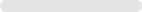 B.叙事研究法 (答案)12100%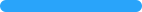 C.文献法00%D.行动研究法00%选项小计比例A.观察法 (答案)1191.67%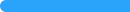 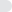 B.调查法18.33%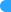 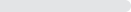 C.临床个案法00%D.自然实验法00%选项小计比例A.环境325%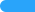 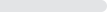 B.遗传18.33%C.教育 (答案)866.67%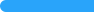 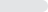 D.个体主观能动性00%选项小计比例A.继承功能00%B.传递功能00%C.选择功能 (答案)1191.67%D.创造功能18.33%选项小计比例A.校园文化是一种亚文化216.67%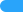 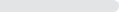 B.校园文化是一种综合性文化18.33%C.具有明确教育目的的文化18.33%D.不包括学校教师共同拥有的教育价值观 (答案)866.67%